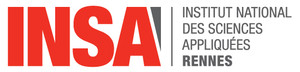 Catherine Le Bonder & Sophie Cozic – Infirmières                                                                                                                            INSERER                                                                                                                                                    Espace Santé- Prévention- Handicap INSA de Rennes	                                                                                1 PHOTO                                                                                                                                              Tél :02.23.23.82.02	                                                                                                                                                                                  Date :Fiche infirmerieVeiller à bien compléter toutes les rubriques et joindre les vaccinations (1 seul fichier)Nom :                                                         Prénom :Date de naissance :                                  Année d’étude (1, 2, 3…) + dépt de spécialité (STPI, INFO…) :   Adresse pendant la scolarité :Code postal + Ville :Numéro de portable de l’étudiant :En cas d’accident ou de maladie, l’établissement s’efforce de prévenir la famille par les moyens les plus rapides. Merci de faciliter notre tâche.Tel domicile :Tel du travail / portable père :Tel du travail / portable mère :En cas d’urgence vitale, il sera fait appel au service d’aide médicale d’urgence (SAMU), chargé d’évaluer la situation et de prendre les mesures adaptées.Renseignements concernant la santé de l’étudiant.Vaccinations : joindre obligatoirement une photocopie des pages vaccinations du carnet de santé. En raison des travaux en atelier, la vaccination antitétanique doit être à jour.Médecine préventive universitaire :En application du décret n° 2008-1026 du 7/10/2008 les étudiants de 1ère année du 1er cycle sont soumis obligatoirement à un examen médical.Antécédents médicaux :Allergies :Traitement en cours :Handicap :     OUI / NON          Avez-vous bénéficié d’aménagement en raison d’un handicap ?   OUI / NONSi vous êtes dispensé de sport, un certificat médical est obligatoire (A fournir à la suite cette fiche)Important !Cette fiche, suivie des pages de vaccinations du carnet de santé doit être transmise à :infirmieres@insa-rennes.fr en un seul fichier après avoir été renommé comme suit :NOM Prénom – 23-24 - Fiche InfirmerieSi vous souhaitez transmettre d’autres informations confidentielles, vous pouvez les adresser sous enveloppe fermée au Pôle Santé de l’INSA